Antioch – Old Sanctuary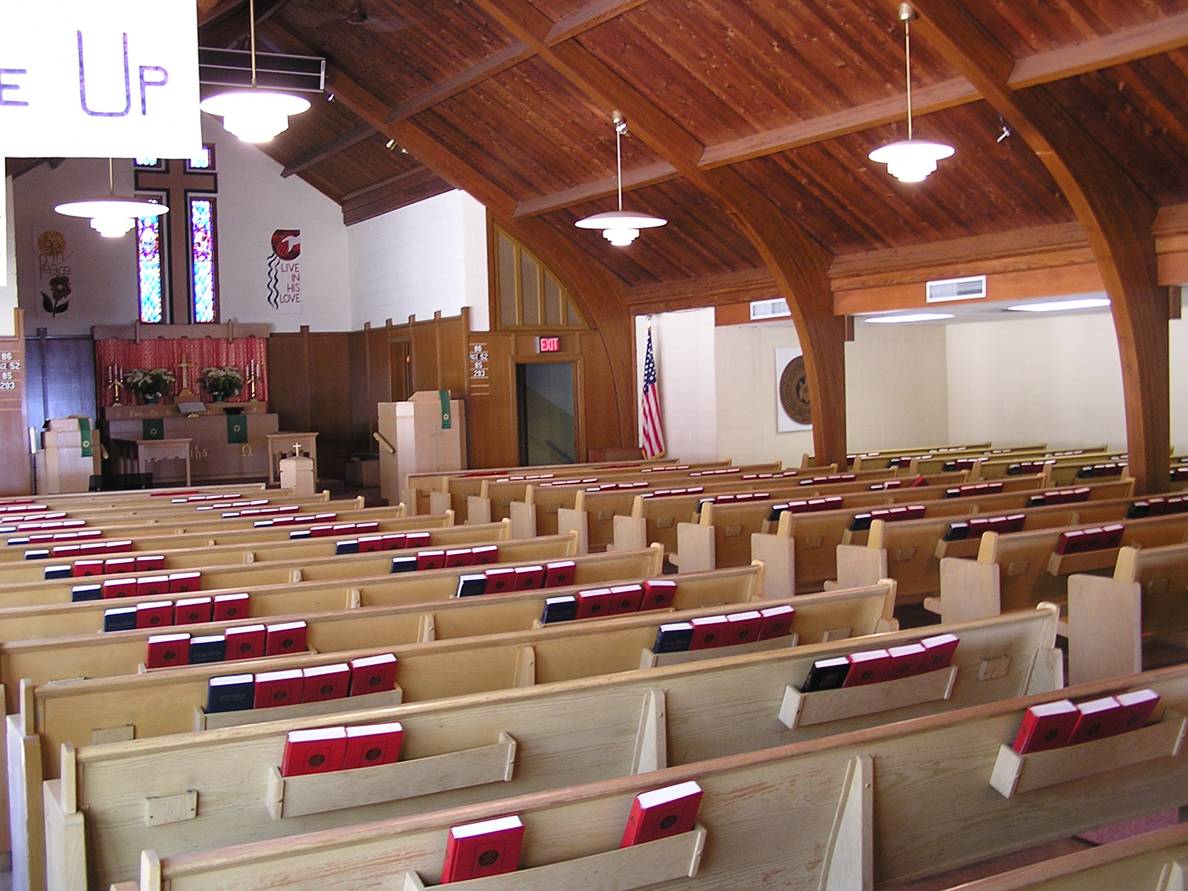 Antioch – New Sanctuary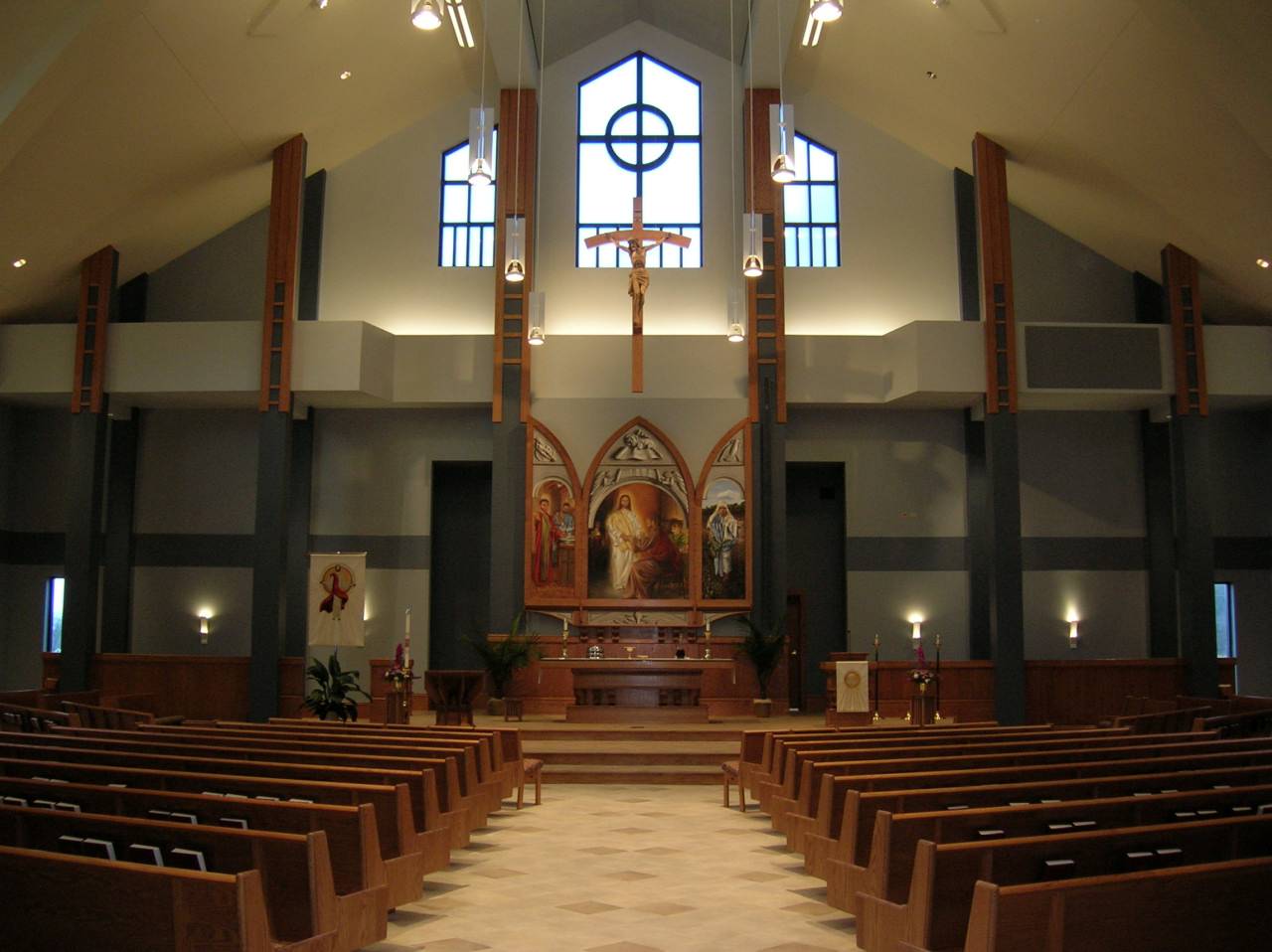 